HỌC ONLINE – MỘT HÌNH THỨC HỌC TẬP HIỆU QUẢ        Trước diễn biến mới của tình hình dịch Covid-19 ở Việt Nam, việc lựa chọn một hình thức học tập hiệu quả khi thời gian nghỉ dịch kéo dài là một trong những vấn đề quan tâm của các bậc phụ huynh và các bạn học sinh. Và học online là một sự lựa chọn hàng đầu.        Đây là một hình thức đào tạo qua mạng có nhiều đổi mới hơn so với học truyền thống, cung cấp cho học sinh sự kết hợp hài hòa giữa nhìn, nghe và sự chủ động tích cực trong hoạt động. Chính nhờ vào lợi ích đó, đào tạo qua mạng đã mang lại rất nhiều hiệu quả cho việc học tập như: thu hút được nhiều đối tượng học sinh, cắt giảm được nhiều chi phí xuất bản, in ấn tài liệu.       Học sinh khi tham gia vào các lớp học trực tuyến có thể chủ động lựa chọn cho mình những kiến thức phù hợp. Cùng với việc đánh giá được nhu cầu thực tế, học trực tuyến có thể áp dụng cho tất cả các nhu cầu cụ thể nhất. Nhờ phương pháp này, học sinh sẽ tiếp thu bài nhanh chóng và giờ học trở nên hấp dẫn, sinh động hơn đồng thời còn giúp học sinh có khả năng tự kiểm soát tốc độ học của mình sao co phù hợp với bản thân, vẫn đảm bảo được chất lượng học tập mà không cần phải có những phần hướng dẫn.      Chính vì những đặc điểm trên, học trực tuyến đang là một giải pháp tối ưu nhấttrong tình hình hiện nay.Một số hình ảnh minh họa cho tiết học online môn Ngữ văn của lớp 6A1 do cô giáo Dương Hồng Hân hướng dẫn
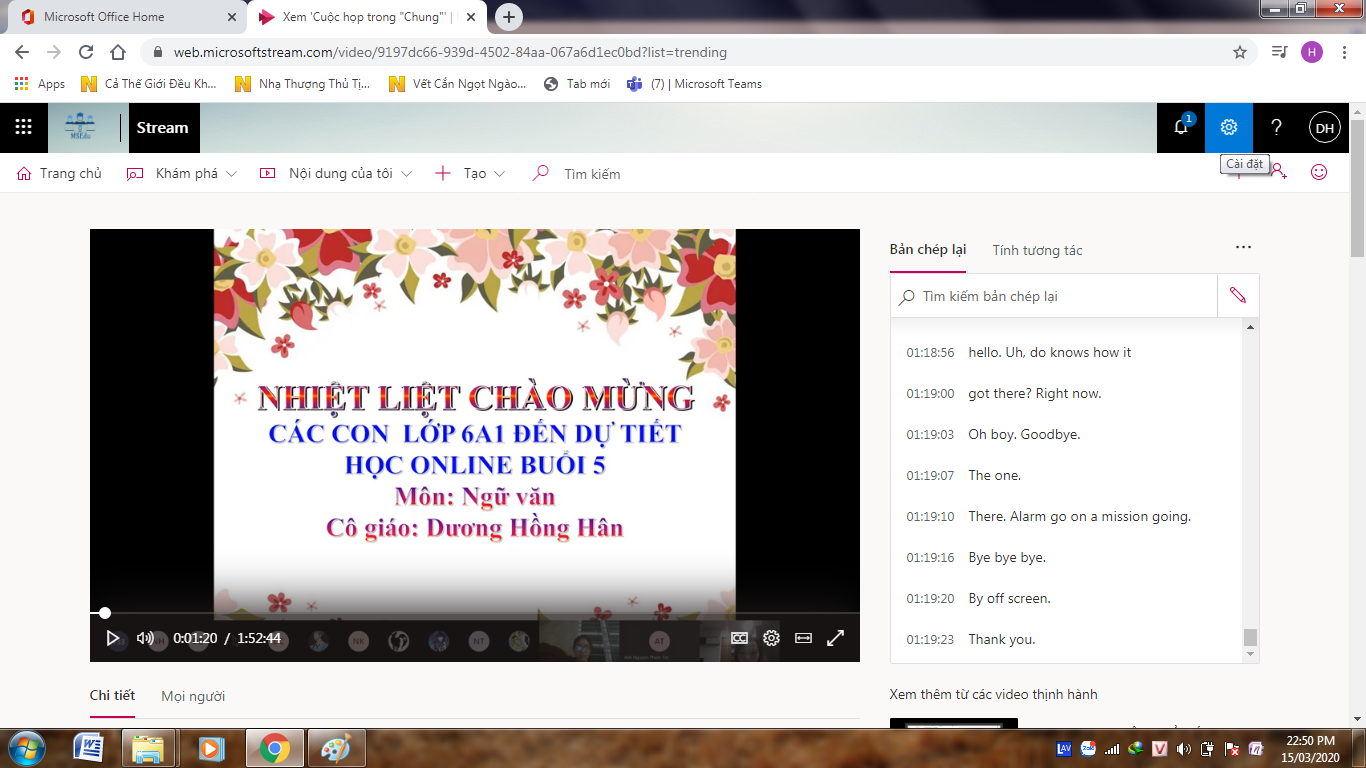 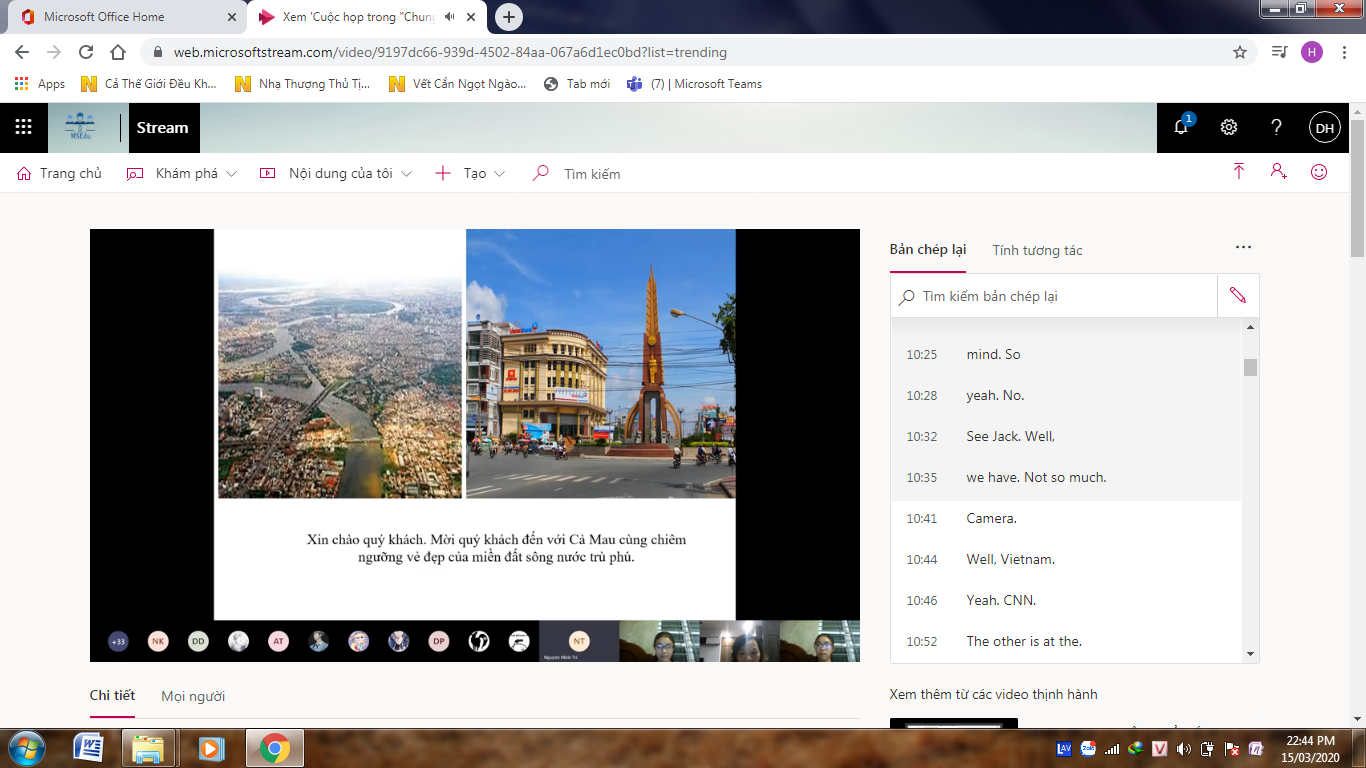 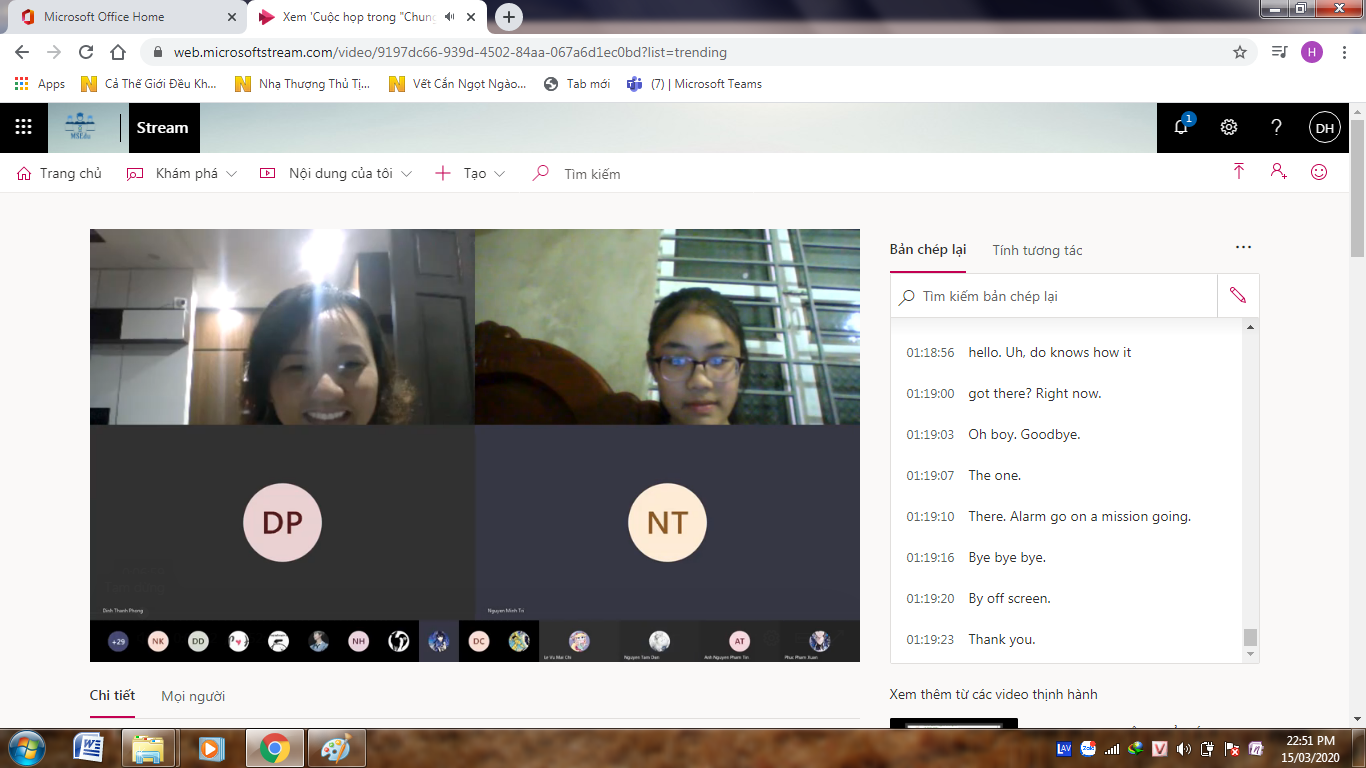 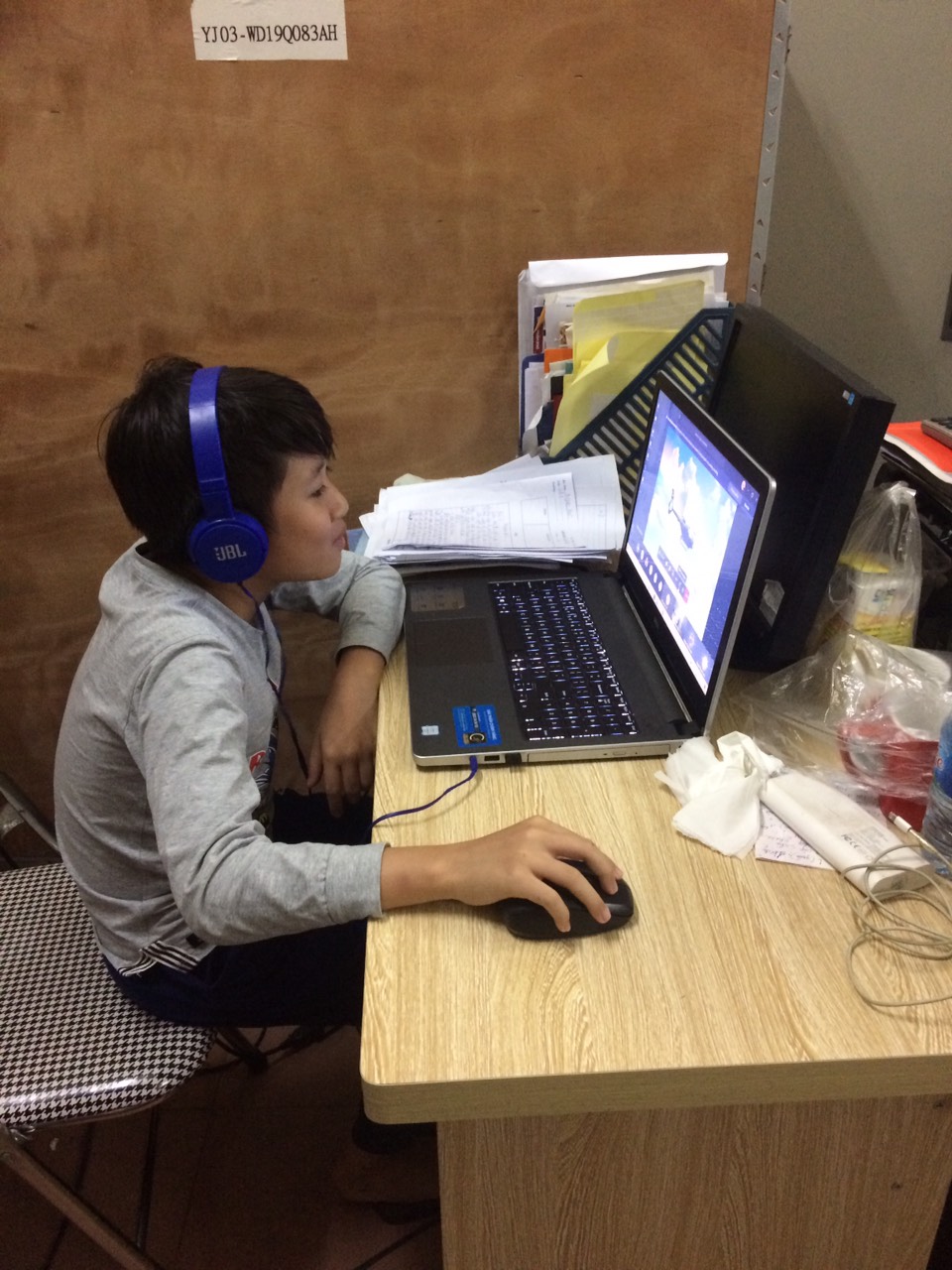 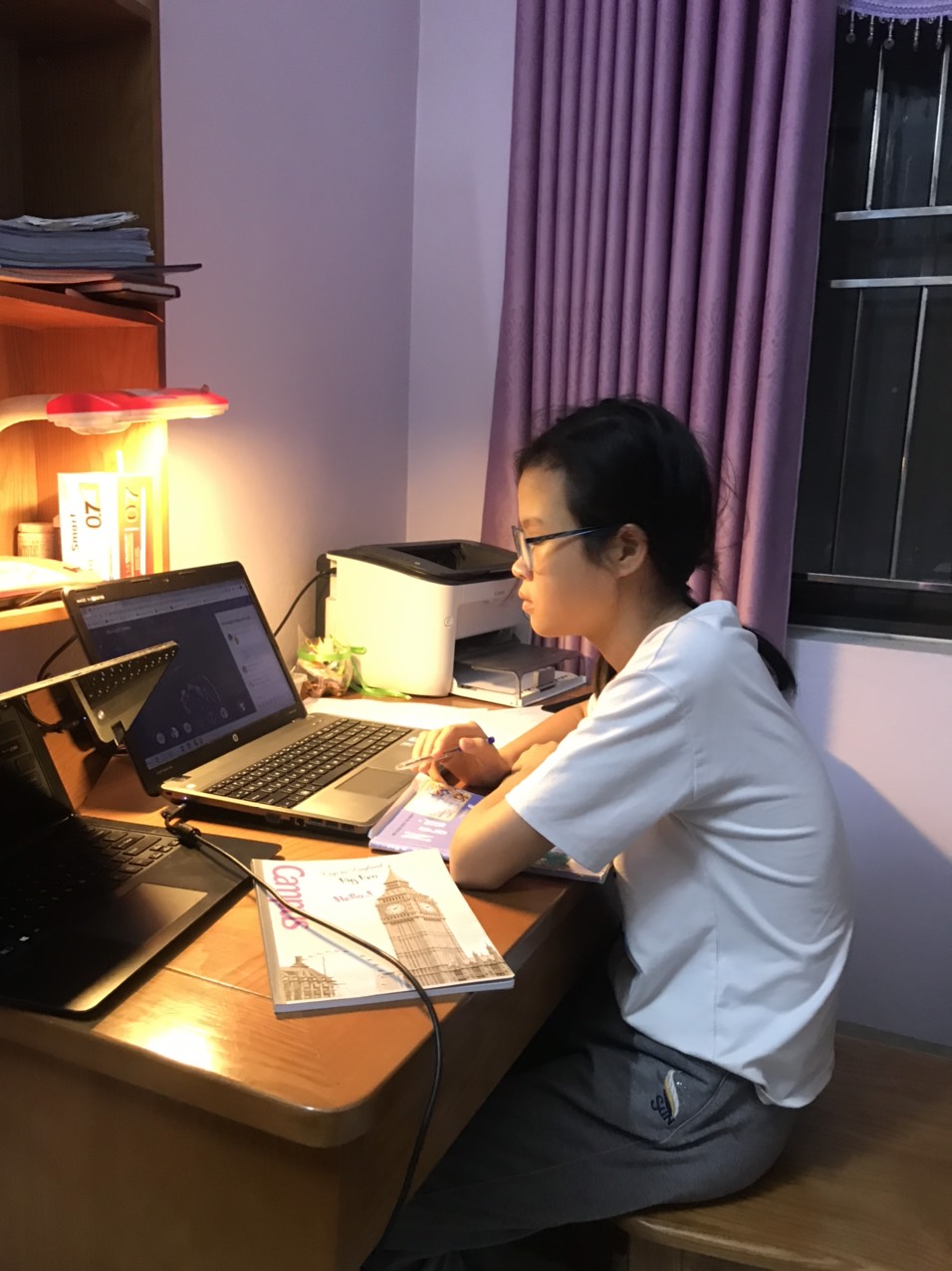 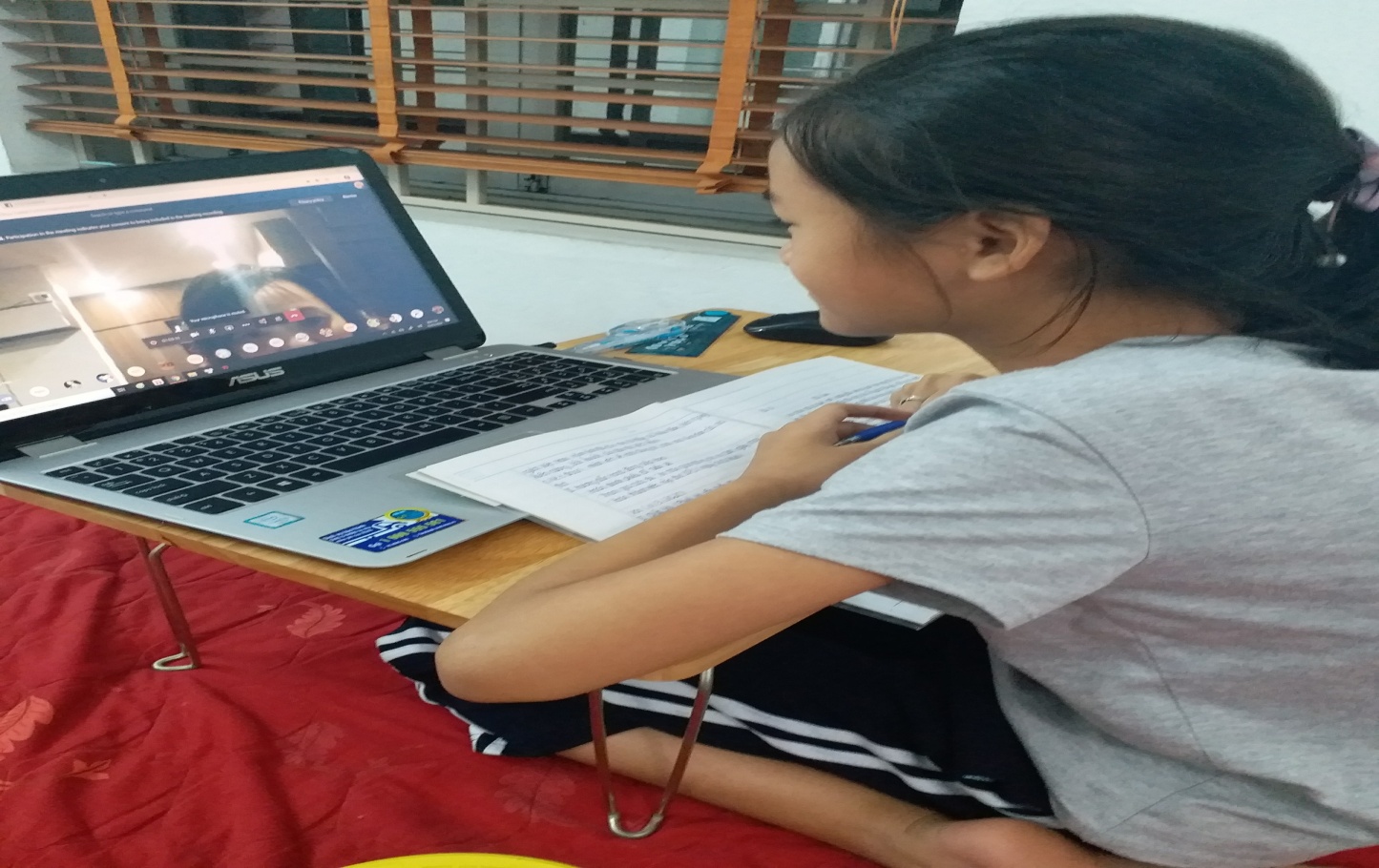 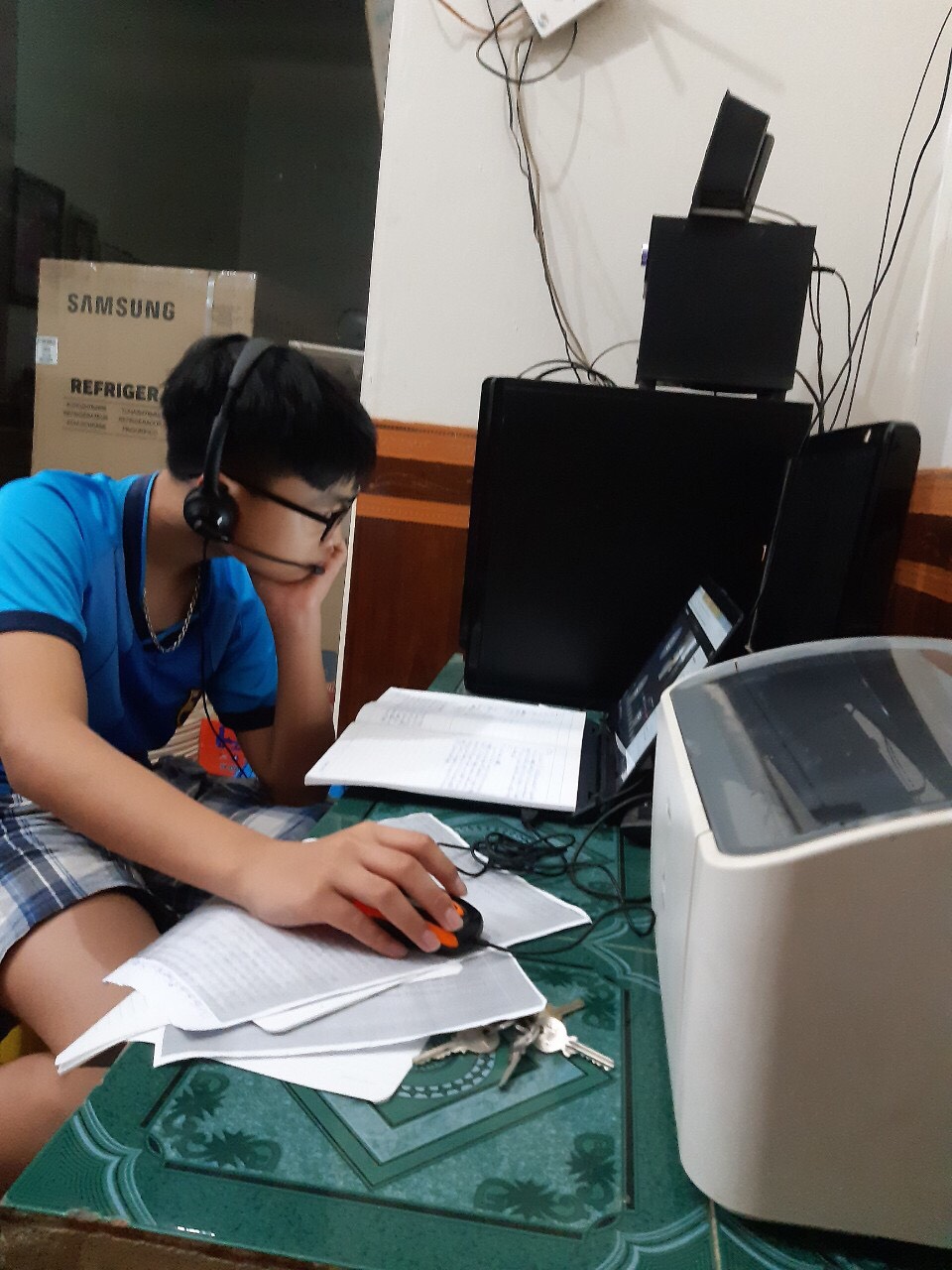 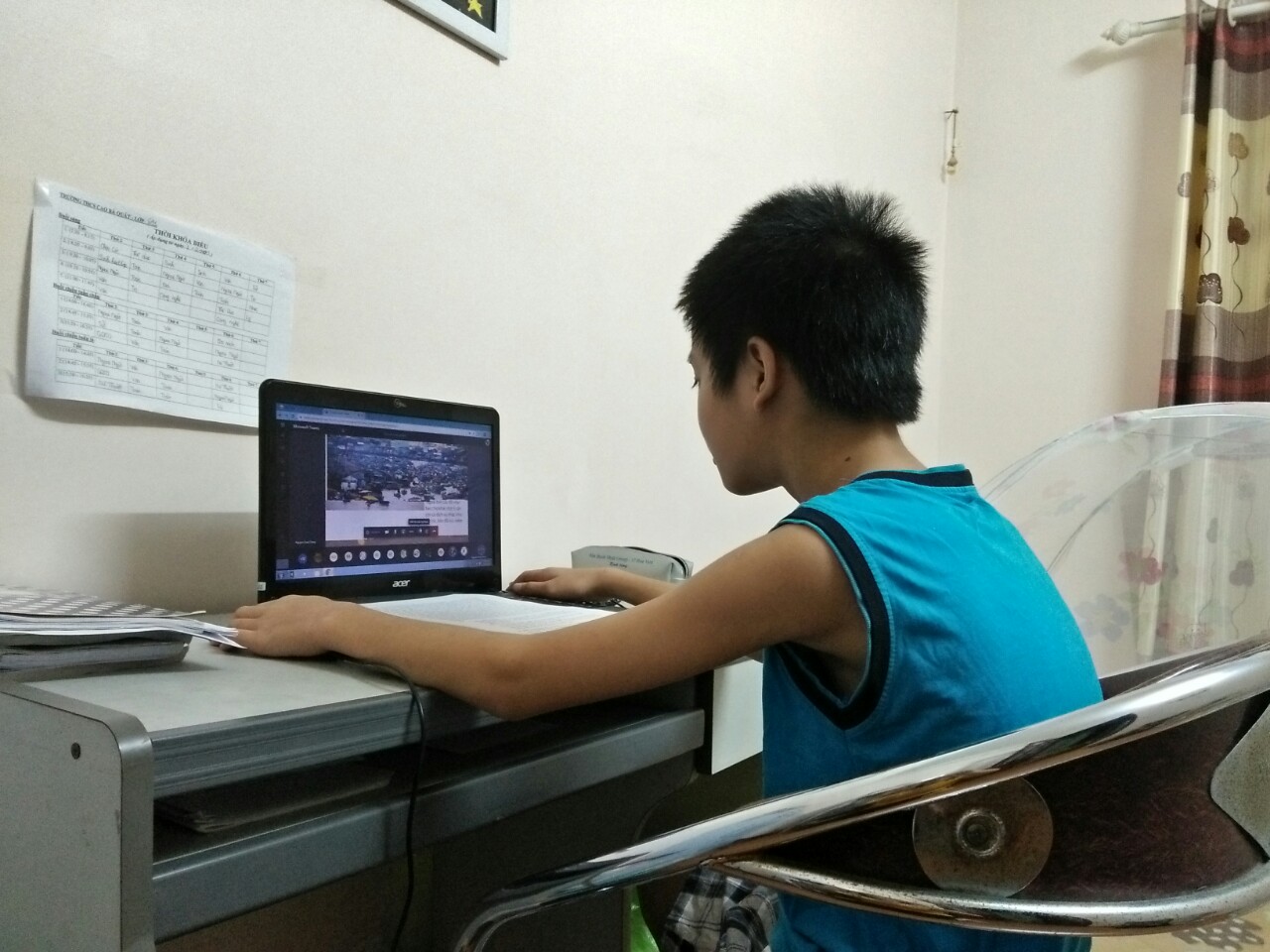 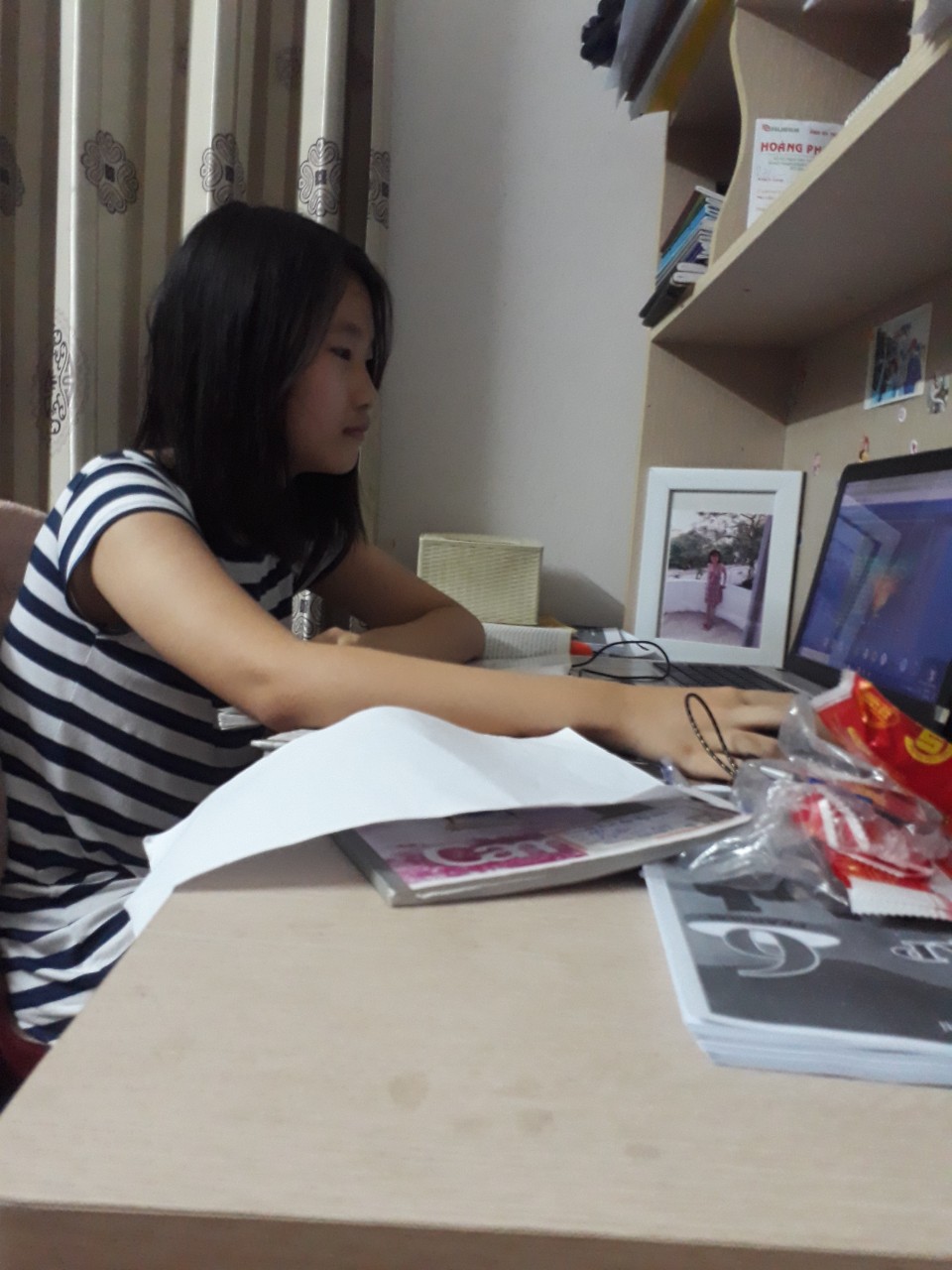 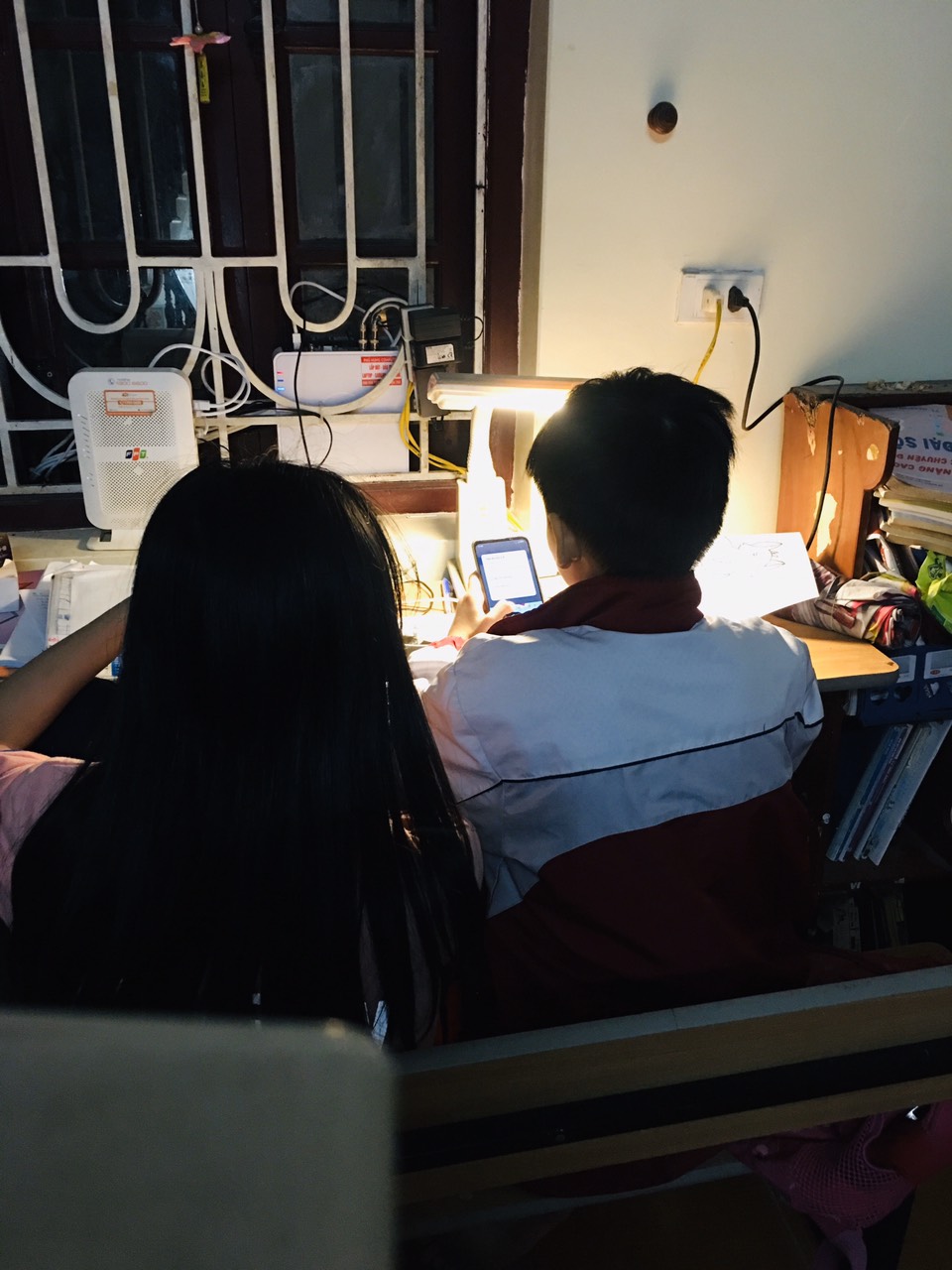 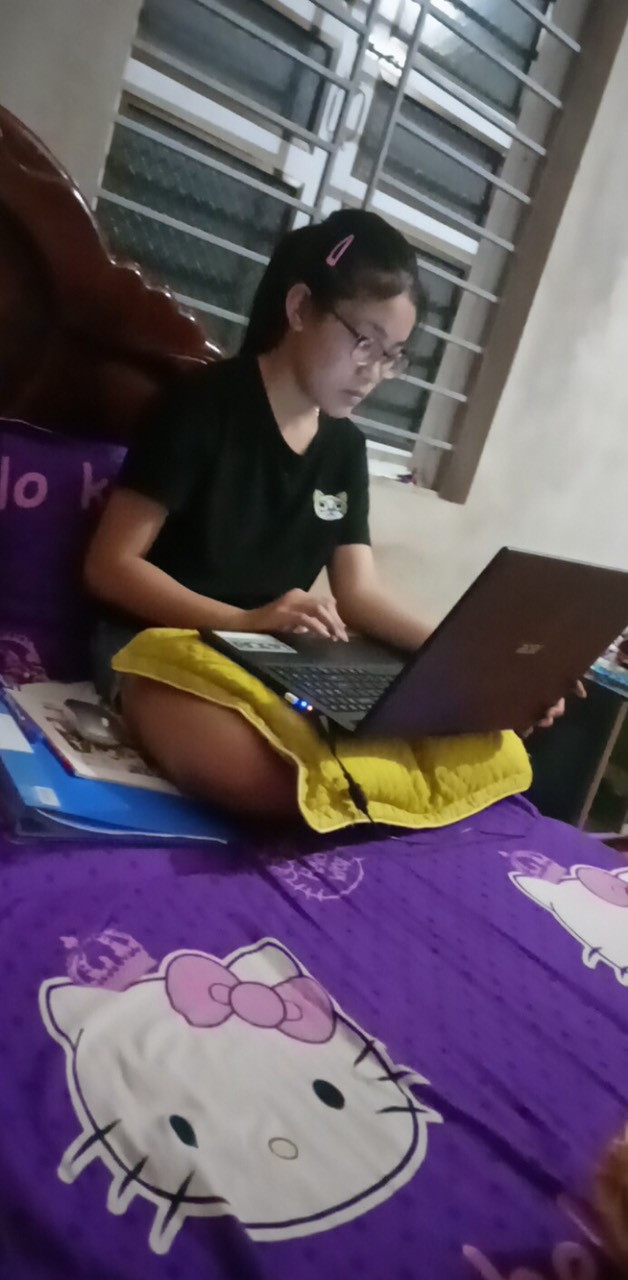 